Водиченков Юрий ФедоровичРодился 12 ноября 1961 года в поселке Северный Нагайбакского района Челябинской области. Место жительства: Челябинская область, Еткульский район, с.Еткуль; образование высшее профессиональное; выдвинут Еткульским местным  отделением Всероссийской политической партии "ЕДИНАЯ РОССИЯ".С 1969 по 1979 года учился в Куликовской средней школе поселка Северный.1979-1984 года- учился в Троицком ветеринарном институте – ветеринарный факультет по специальности ветеринария.1984-1986 года служба в армии (пограничные войска)1987-1988 года – ветеринарный врач отделения совхоза Коелгинский Еткульского района.1988-1992 года- главный ветеринарный врач совхоза Белоусовский Еткульского района.1993-1997 года – глава крестьянско фермерского хозяйства.1997 и по настоящее время начальник  Областного государственного бюджетного учреждения «Еткульская районная ветеринарная станция по борьбе с болезнями животных», главный ветеринарный врач Еткульского района.Женат с 1984 года, имеет двух дочерей: Наталия  1984 года рождения и Полина 1992 года рождения.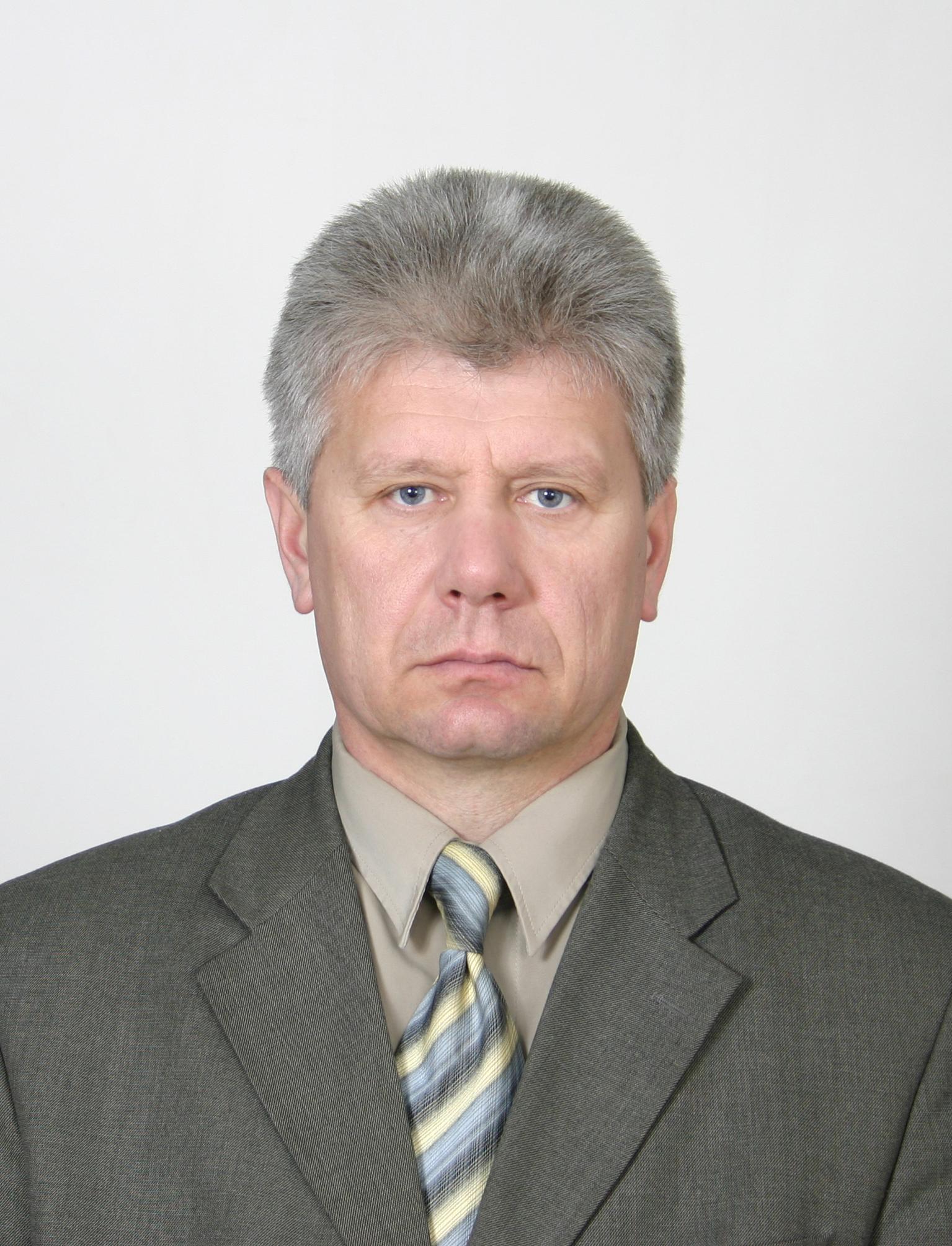 